Дары осени.		19 сентября 2016г прошло общешкольное мероприятие "Дары Осени - 2016". Цели и задачи этого мероприятия: повышение интереса школьников к коллективному делу; воспитание экологической культуры у учащихся школы-интерната; развитие личностных качеств и эстетического вкуса учащихся; В конкурсе приняли участие учащиеся 1 - 9 классов школы - интернат № 34 г. Якутска. Все классы ответственно отнеслись к мероприятию. Отрадно, что родители пришли поддержать своих детей. Работы оценивались по следующим номинациям: "Оригинальное блюдо" - 1а; "Самый активный класс" - 5а; "Лучшее оформление" - 3б; "Самый большой овощ" - 4а; "Причуды природы" - 7а; "Лучший продавец класса" - 6б;  "Дары природы" (варенье, грибы) - 6а; "За волю к победе" - 7б; "Вместе - мы сила" - 9а; "Лучшая композиция блюд" - 3а. 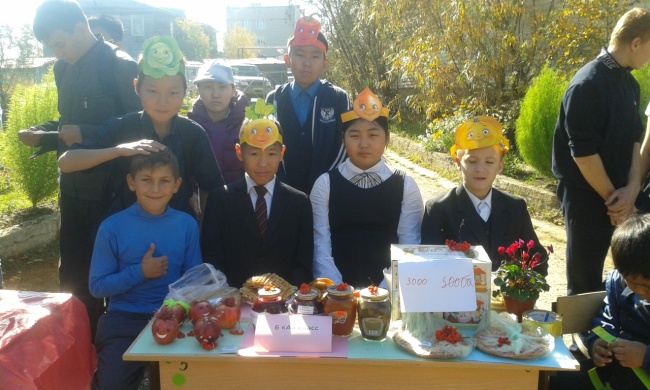 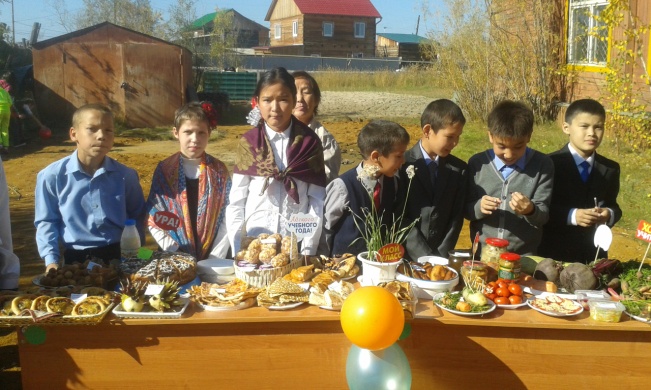 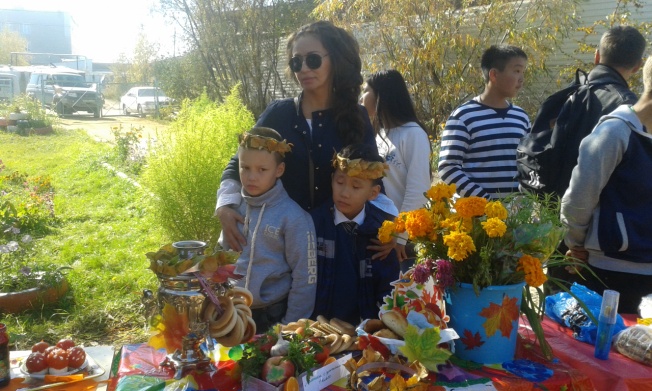 